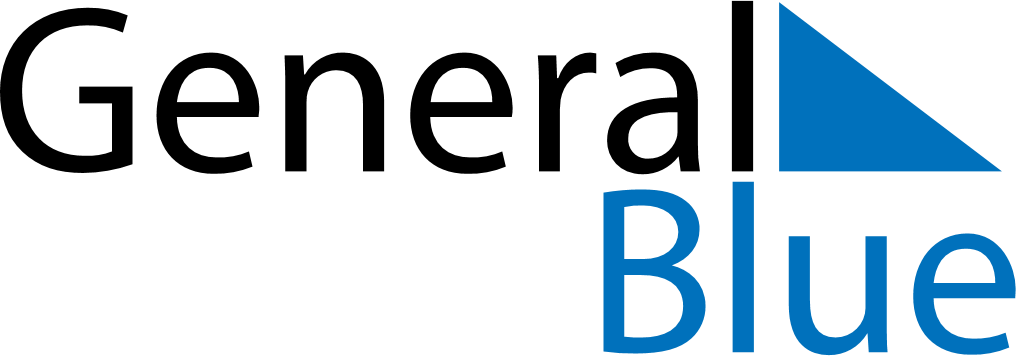 December 2030December 2030December 2030HungaryHungarySundayMondayTuesdayWednesdayThursdayFridaySaturday1234567Saint Nicholas8910111213141516171819202122232425262728Christmas EveChristmas DayBoxing Day293031New Year’s Eve